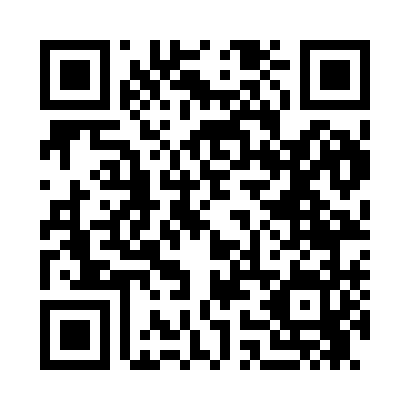 Prayer times for Wiginton, Alabama, USAMon 1 Jul 2024 - Wed 31 Jul 2024High Latitude Method: Angle Based RulePrayer Calculation Method: Islamic Society of North AmericaAsar Calculation Method: ShafiPrayer times provided by https://www.salahtimes.comDateDayFajrSunriseDhuhrAsrMaghribIsha1Mon4:195:4312:564:418:089:322Tue4:205:4412:564:428:079:323Wed4:205:4412:564:428:079:314Thu4:215:4512:564:428:079:315Fri4:225:4512:564:428:079:316Sat4:225:4612:564:428:079:307Sun4:235:4612:574:428:079:308Mon4:245:4712:574:438:069:309Tue4:245:4712:574:438:069:2910Wed4:255:4812:574:438:069:2911Thu4:265:4912:574:438:059:2812Fri4:275:4912:574:438:059:2813Sat4:275:5012:574:438:059:2714Sun4:285:5012:574:438:049:2615Mon4:295:5112:584:438:049:2616Tue4:305:5212:584:438:039:2517Wed4:315:5212:584:438:039:2418Thu4:325:5312:584:438:029:2419Fri4:335:5412:584:438:029:2320Sat4:335:5412:584:438:019:2221Sun4:345:5512:584:438:019:2122Mon4:355:5612:584:438:009:2023Tue4:365:5612:584:437:599:1924Wed4:375:5712:584:437:599:1825Thu4:385:5812:584:437:589:1826Fri4:395:5912:584:437:579:1727Sat4:405:5912:584:437:569:1628Sun4:416:0012:584:437:569:1529Mon4:426:0112:584:437:559:1330Tue4:436:0112:584:437:549:1231Wed4:446:0212:584:427:539:11